Telefon: +90 507 336 37 30E-Posta- tercumanmervetunc@gmail.comSkype: tercumanmervetuncMERVE TUNÇ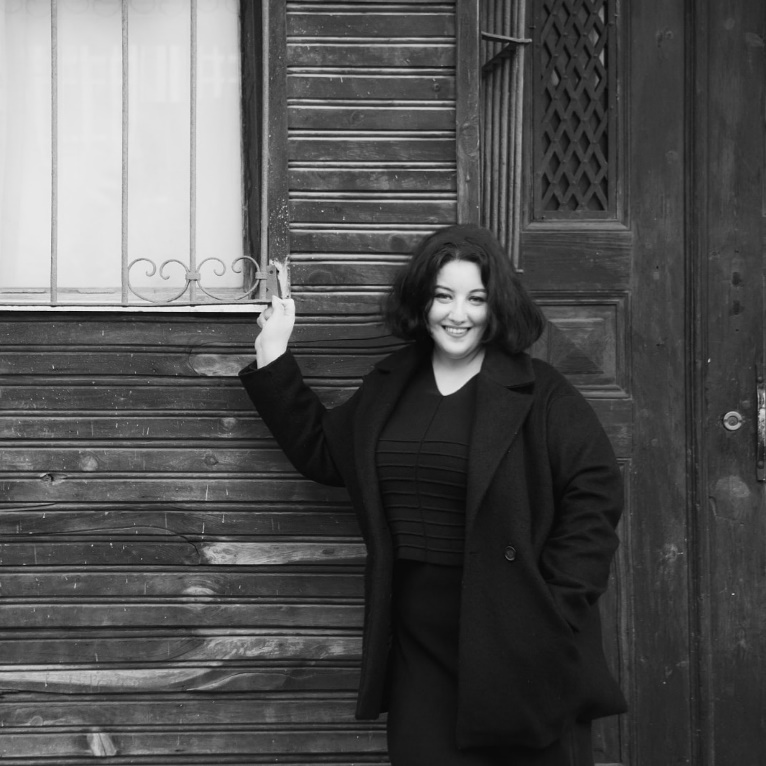 KİŞİSEL BİLGİLERMesleği: Freelance/Yeminli Tercüman- Yabancı Dil EğitmeniDoğum Tarihi: 13.09.1989Medeni Hali: BekârEĞİTİM DURUMU:1996-2003- Bandırma Kültür Eğitim Vakfı Özel İlköğretim Okulu2003-2006 – Bandırma Kemal Pireci Lisesi Yabancı Dil Bölümü2006-2013 –Ankara Üniversitesi – Hungaroloji Anabilim Dalı Sinoloji Yandal ProgramıTömer Çince Kursu (2007 Ekim- 2009 Haziran )Fudan Üniversitesi - Çin dili (2009 Temmuz-2010 Nisan)Cordoba Üniversitesi (Arjantin)- İspanyol Dili ( 2010- Haziran-2012 Haziran)BİLDİĞİ YABANCI DİLLERDİLTürkçe-Ana dilİngilizce -Çok iyiİspanyolca-Çok iyiPortekizce-Çok iyiİtalyanca- İyiÇince- İyiMESLEKİ DENEYİMLERGüneş Tercüme- ( 2007 - Çince Çevirmen)Başkent Üniversitesi- Amerikan Kültürü ve Edebiyatı, Asistan Golden Gate School of Languages – Ankara-İspanyolca ögretmeni Oxford College House-İspanyolca öğretmeni (Ankara) Havelsan-2014 Mart-Nisan- Mayıs (3 Aylık proje çevirmenliği)Meco Çeviri- Sezen Karaman (Hâlen çalışıyorum)İmge Tercüme- Murat Şahinbaş (Hâlen çalışıyorum)Metis Tercüme- Ziya Yinal Kozok (Hâlen çalışıyorum) Atlantik Tercüme- Taner Kartal (Hâlen çalışıyorum) (Sözleşmeli tercüman)ADH Translation- Aysu Kösedağı (Hâlen çalışıyorum)Wagner Consulting International- Sözleşmeli tercüman (ABD)MontLingo Canada- (Hâlen çalışıyorum)REFERANSLARZiya Yinal Kozok- Metis Tercüme 0 533 629 52 33Grifols Movaco- Spain- +34 93 5710200Sezen Karaman- 0533 235 19 96HOBİLERProfesyonel caz solistiyim. İyi derecede trompet ve bateri çalıyorum.KULLANDIĞI ÇEVİRİ YAZILIMLARISmartCatMemoQ 9.3SDL Trados Studio 2019Memsource Wordfast